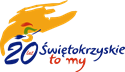 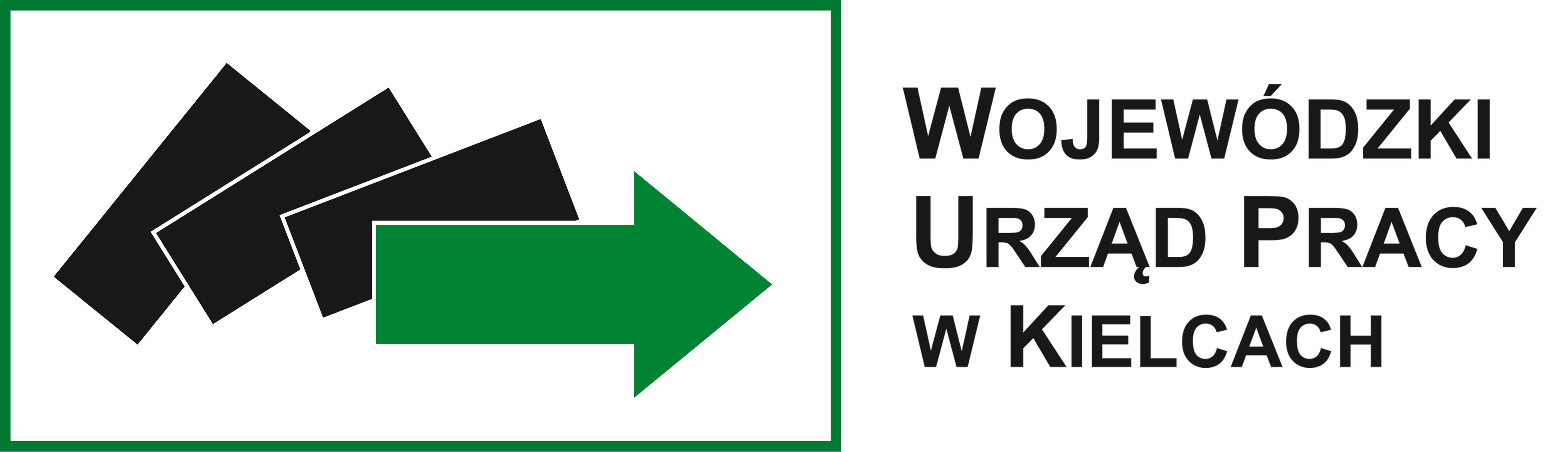 Załącznik nr 8 – Wzór Protokołu spełnienia  kryterium wyboru projektów po zakończeniu etapu negocjacjiZałącznik nr 8 – Wzór Protokołu spełnienia  kryterium wyboru projektów po zakończeniu etapu negocjacjiZałącznik nr 8 – Wzór Protokołu spełnienia  kryterium wyboru projektów po zakończeniu etapu negocjacjiZałącznik nr 8 – Wzór Protokołu spełnienia  kryterium wyboru projektów po zakończeniu etapu negocjacjiZałącznik nr 8 – Wzór Protokołu spełnienia  kryterium wyboru projektów po zakończeniu etapu negocjacjiZałącznik nr 8 – Wzór Protokołu spełnienia  kryterium wyboru projektów po zakończeniu etapu negocjacjiZałącznik nr 8 – Wzór Protokołu spełnienia  kryterium wyboru projektów po zakończeniu etapu negocjacjiZałącznik nr 8 – Wzór Protokołu spełnienia  kryterium wyboru projektów po zakończeniu etapu negocjacjiZałącznik nr 8 – Wzór Protokołu spełnienia  kryterium wyboru projektów po zakończeniu etapu negocjacji